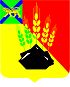 ДУМАМИХАЙЛОВСКОГО МУНИЦИПАЛЬНОГО РАЙОНАР Е Ш Е Н И Е с. МихайловкаОб утверждении Положения об организации использования, охраны, защиты и воспроизводства зеленых насаждений, расположенных на территории Михайловского муниципального районаВ соответствии с Земельным кодексом РФ, Лесным кодексом РФ, Федеральным законом от 10.01.2002 № 7-ФЗ «Об охране окружающей среды», Федеральным законом от 06.10.2003 № 131-ФЗ «Об общих принципах организации местного самоуправления в Российской Федерации», руководствуясь ст. 27.1 Устава Михайловского муниципального района, Дума Михайловского муниципального района РЕШИЛА:1. Утвердить Положение об организации использования, охраны, защиты и воспроизводства зеленых насаждений, расположенных на территории Михайловского муниципального района (приложение № 1).2. Утвердить расчет платы за вырубку древесно-кустарниковой растительности, произрастающей на территории Михайловского муниципального района (приложение № 2).3. Утвердить Методику расчета тарифов на восстановительную стоимость зеленых насаждений (приложение № 3).4. Считать утратившими силу решения Думы Михайловского муниципального района:- от 23.12.2009 № 674 «Об утверждении положения об организации озеленения, использования, охраны, защиты и воспроизводства зеленых насаждений, расположенных в границах Михайловского муниципального района»;- от 25.08.2011 № 190 «Об удовлетворении протеста Приморского межрайонного природоохранного прокурора на решение Думы Михайловского муниципального района от 23.12.2009г. № 674 «Об утверждении положения об организации озеленения, использования, охраны, защиты и воспроизводства зеленых насаждений, расположенных в границах Михайловского муниципального района». 4. Настоящее решение вступает в силу после опубликования. Председатель Думы Михайловскогомуниципального района                                                             В.В. ЛомовцевПриложение № 1к решению Думы Михайловского муниципального районаот ______________ №__________Положениеоб организации использования, охраны, защиты и воспроизводства зеленых насаждений, расположенных на территории Михайловского муниципального района1. Общие положения1.1. Настоящее Положение об организации использования, охраны, защиты и воспроизводства зеленых насаждений, расположенных на территории Михайловского муниципального района» (далее - Положение), разработано в соответствии с Лесным кодексом Российской Федерации, Земельным кодексом Российской Федерации, Федеральным законом от 25.10.2001 № 137-ФЗ «О введении в действие Земельного кодекса Российской Федерации», иными федеральными законами и нормативными правовыми актами Российской Федерации и Приморского края в целях организации мероприятий межпоселенческого характера по охране окружающей среды, эффективности распоряжения земельными участками, государственная собственность на которые не разграничена.1.2. Настоящее Положение регулирует правоотношения между органами местного самоуправления, юридическими лицами и гражданами по вопросам организации озеленения, использования, охраны, защиты и воспроизводства зеленых насаждений на земельных участках, государственная собственность на которые не разграничена, в границах Михайловского муниципального района.1.3. Использование, охрана, защита и воспроизводство зеленых насаждений осуществляется в соответствии с целевым назначением земель, на которых эти насаждения располагаются.2. Основные принципы и термины2.1. Для целей настоящего положения устанавливаются следующие основные термины:зеленые насаждения - древесно-кустарниковая и травянистая растительность естественного или искусственного происхождения;дерево - растение, имеющее четко выраженный деревянистый ствол диаметром не менее 6 см на высоте 1,3 м. Ствол дерева - главный (осевой) одревесневший стебель дерева начинается от шейки корня и заканчивается вершиной;кустарник - многолетнее растение, ветвящееся у самой поверхности почвы (в отличие от деревьев) и не имеющее во взрослом состоянии главного ствола;травяной покров - газон, естественная травяная растительность;повреждение зеленых насаждений - причинение вреда кроне, стволу, корневой системе растений, не влекущее прекращения роста. Повреждением является механическое повреждение ветвей, корневой системы, нарушение целостности коры, нарушение целостности напочвенного покрова, загрязнение зеленых насаждений либо почвы в корневой зоне вредными веществами, поджог и иное причинение вреда;уничтожение зеленых насаждений - повреждение и (или) вырубка (снос) зеленых насаждений, повлекшее прекращение роста;компенсационная стоимость - стоимостная оценка конкретных зеленых насаждений, устанавливаемая для учета их ценности при повреждении или уничтожении;зеленый фонд городских поселений, сельских поселений - совокупность территорий, на которых расположены лесные и иные насаждения, в том числе в зеленых зонах, лесопарковых зонах, и других озелененных территорий в границах этих поселений;озелененные территории общего пользования - территории, используемые для рекреации всего населения района;озелененные территории ограниченного пользования - территории в пределах жилой, гражданской, промышленной застройки, территорий и организаций обслуживания населения и здравоохранения, науки, образования, рассчитанные на пользование определенными группами населения;озелененные территории специального назначения: санитарно-защитные, водоохранные, защитно-мелиоративные зоны, кладбища, насаждения вдоль автомобильных и железных дорог, питомники, цветочно-оранжерейные хозяйства, территории, подпадающие под действие Федерального закона «Об особо охраняемых территориях».2.2. На территориях, находящихся в составе зеленого фонда, запрещается хозяйственная и иная деятельность, оказывающая негативное воздействие на указанные территории и препятствующая осуществлению ими функций экологического, санитарно-гигиенического и рекреационного назначения. Охране и защите подлежат все зеленые насаждения, расположенные на территории Михайловского муниципального района.2.3. Граждане, должностные лица и юридические лица обязаны осуществлять меры по сохранению зеленых насаждений на территории Михайловского муниципального района, не допускать незаконных действий или бездействия, способных привести к повреждению или уничтожению зеленых насаждений.3. Вырубка и обрезка зеленых насаждений3.1. Самовольная вырубка, посадка деревьев, кустарников юридическими и физическими лицам запрещается. Порядок осуществления вырубки и обрезки зеленых насаждений устанавливается настоящим Положением и иными правовыми актами администрации Михайловского муниципального района в соответствии с действующим законодательством Российской Федерации в пределах своей компетенции. За незаконную рубку или повреждение деревьев взыскивается ущерб в соответствии с действующим порядком.3.2. Вырубка и обрезка зеленых насаждений производится на основании и в соответствии с разрешением, выдаваемым администрацией Михайловского муниципального района.3.3. Для получения разрешения заинтересованному лицу необходимо представить в администрацию Михайловского муниципального района следующие документы:3.3.1. Заявление о предоставлении услуги.3.3.2. Для выдачи разрешения на работы по текущему содержанию зеленых насаждений (санитарной вырубке, санитарной, омолаживающей и формовочной обрезке) к заявлению прилагаются следующие документы:- документы, удостоверяющие право собственности (пользования) на земельный участок;- схема подеревной съемки с нанесенными зелеными насаждениями, подлежащими вырубке или пересадке;- ведомость с указанием зеленых насаждений, попадающих в зону производства работ.3.3.3. Для выдачи разрешения при новом строительстве, ремонте или реконструкции зданий, сооружений и других объектов, при проведении капитального или текущего ремонта инженерных коммуникаций инженерных сетей, дополнительно к документам, перечисленным в пп. 3.3.2. настоящего Положения, предоставляются следующие документы:- правовой акт уполномоченного органа о предоставлении земельного участка под строительство объекта;- разрешение на строительство.3.3.4. Разрешение на вырубку, обрезку зеленых насаждений во всех случаях, указанных в настоящем положении, выдается при предоставлении документа, подтверждающего оплату компенсационной стоимости за вырубку, обрезку и пересадку зеленых насаждений.3.4. Заявление рассматривается в течение 30 календарных дней.3.5. В выдаче разрешения может быть отказано в случае:3.5.1. Не представлены документы, указанные в п. 3.3 настоящего положения;3.5.2. Заявителем подано обращение об отзыве доверенности на право представления его интересов доверенным лицом.3.6. Отказ в выдаче разрешения может быть обжалован в установленном законом порядке. Документы вновь подлежат рассмотрению после устранения причины, послужившей основанием для отказа в рассмотрении.3.7. Уполномоченное должностное лицо администрации Михайловского муниципального района производит обследование и оценку зеленых насаждений, составляет ведомость отобранных к вырубке (пересадке) деревьев и кустарников, рассчитывает размер компенсационной стоимости.3.8. При аварийных ситуациях на объектах инженерного благоустройства, требующих безотлагательного проведения ремонтных работ, вынужденный снос зеленых насаждений допускается без предварительного оформления разрешительных документов с последующим их оформлением в десятидневный срок по факту сноса ответственным производителем аварийных работ.3.9. Вырубка зеленых насаждений, породы которых указаны в приказе МПР РФ от 25.10.2005 № 289 «Об утверждении перечней (списков) объектов растительного мира, занесенных в Красную книгу Российской Федерации и исключенных из Красной книги Российской Федерации (по состоянию на 1 июня 2005 г.)», постановлении Губернатора Приморского края от 14.05.2002 № 272 «Об утверждении перечня объектов растительного мира и перечня объектов животного мира, занесенных в Красную книгу Приморского края», не допускается.3.10. Обрезка кроны подразделяется на виды: санитарная, омолаживающая, формовочная.3.10.1. Санитарная обрезка кроны направлена на удаление старых, больных, усыхающих и поврежденных ветвей, а также ветвей, направленных внутрь кроны или сближенных друг с другом. Обязательному удалению подлежат также побеги, отходящие от центрального ствола вверх под острым углом или вертикально (исключая пирамидальные формы), во избежание их обламывания и образования ран на стволе.3.10.2. Омолаживающая обрезка - это глубокая обрезка ветвей до их базальной части, стимулирующая образование молодых побегов, создающих новую крону. Ее следует проводить у таких деревьев и кустарников, которые с возрастом, несмотря на хороший уход, теряют декоративные качества, перестают давать ежегодный прирост, образуют суховершинность.3.10.3. Формовочная обрезка проводится с целью придания кроне заданной формы и сохранения ее, выравнивания высоты растений, достижения равномерного расположения скелетных ветвей.4. Права и обязанности граждан и юридических лиц при озеленении, охране, защите, воспроизводстве зеленых насаждений4.1. Граждане и юридические лица имеют право:- на пользование зелеными насаждениями Михайловского муниципального района в культурно-оздоровительных и иных целях с соблюдением требований настоящего Положения и иных правовых актов;- на получение достоверной информации о планируемых и производимых работах на территориях, занятых зелеными насаждениями.4.2. Граждане и юридические лица обязаны:- возмещать вред, причиненный повреждением или уничтожением зеленых насаждений в соответствии с требованиями настоящего Положения и действующего законодательства Российской Федерации.4.3. На территории Михайловского муниципального района запрещается:- повреждать или уничтожать зеленые насаждения, за исключением случаев, предусмотренных настоящим Положением;- вырубать деревья, кустарники без разрешительных документов, оформленных в установленном порядке;- производить иные действия, способные нанести вред зеленым насаждениям, в том числе запрещенные настоящим Положением и иными законодательными актами Российской Федерации.4.4. На озелененных территориях запрещается:- разбивать огороды без соответствующего разрешения;- разводить костры, жечь опавшую листву и сухую траву, совершать иные действия, создающие пожароопасную обстановку;- осуществлять проезд и стоянку автотранспортных средств, строительной и дорожной техники, кроме техники, связанной с эксплуатацией данных территорий и уходом за зелеными насаждениями;- устраивать свалки мусора.4.5. При осуществлении предпринимательской деятельности на озелененных территориях и в зеленых массивах запрещается использование взрывоопасных, огнеопасных и ядовитых веществ, загрязнение и захламление территории, иные действия, способные повлечь за собой повреждение или уничтожение зеленых насаждений.4.6. На озелененных территориях и в зеленых массивах запрещается торговля и иная предпринимательская деятельность, установка палаток и иных сооружений для осуществления предпринимательской деятельности без разрешения, выданного администрацией Михайловского муниципального образования.5. Охрана зеленых насаждений при осуществлении деятельности, связанной со строительством и (или) размещением5.1. Производство строительных работ в зоне зеленых насаждений без согласования с администрацией Михайловского муниципального района не допускается.5.2. Осуществление градостроительной деятельности на территории Михайловского муниципального района ведется с соблюдением требований по охране зеленых насаждений.5.3. Все деревья, которые подлежат сохранению, должны быть защищены от строительных механизмов специальными ограждениями.5.4. При производстве строительных работ строительные и другие организации обязаны выкопку траншей при прокладке инженерных коммуникаций производить в соответствии с существующими в строительстве правилами и нормами, в частности, регламентируются расстояния от сооружений до оси дерева- подъездные пути и места для установки техники располагать вне насаждений и не нарушать установленные ограждения деревьев.5.5. При организации площадки следует принять меры по сбережению и минимальному повреждению всех растений, отмеченных в проекте как сохраняемые: огораживание, частичная обрезка низких и широких крон, охранительная обвязка стволов, связывание кроны кустарников.6. Принципы возмещения вреда от повреждений или уничтожения зеленых насаждений6.1. Во всех случаях вырубки, сноса, пересадки деревьев и кустарников, повреждения зеленых насаждений за исключением случаев, предусмотренных пунктом 6.2 настоящего Положения, предусматривается возмещение причиненного вреда (компенсационная стоимость).6.2. Уничтожение (вырубка, снос) и (или) повреждение зеленых насаждений без возмещения компенсационной стоимости допускается при вынужденном сносе зеленых насаждений, оформленном в установленном порядке, в случае:6.2.1. Проведения рубок ухода, санитарных рубок и реконструкции зеленых насаждений;6.2.2. Вырубки (сноса) аварийных деревьев и кустарников;6.2.3. Вырубки зеленых насаждений, произрастающих в охранных зонах существующих инженерных сетей и коммуникаций, а также при проведении работ по содержанию автомобильных дорог в границах полос отвода;6.2.4. Вырубки зеленых насаждений при ликвидации аварийных и чрезвычайных ситуаций;6.2.5. Уничтожения зеленых насаждений, расположенных на землях сельскохозяйственного назначения в соответствии с разрешенным видом использования.6.3 Размер компенсационной стоимости за вырубку, снос, пересадку деревьев и кустарников, повреждения и уничтожения зеленых насаждений на территории Михайловского муниципального района рассчитывается в соответствии с расчетом платы за вырубку древесно-кустарниковой растительности, произрастающей на территории Михайловского муниципального района (приложение № 2).6.4. Исчисление размера ущерба, причиненного вследствие неразрешенной (самовольной, то есть при отсутствии оформленного в установленном порядке разрешения) вырубки, определяется по методике расчета тарифов на восстановительную стоимость зеленых насаждений (приложение № 3).6.5. Средства за вынужденный и незаконный снос, вырубку, зеленых насаждений зачисляются на счет бюджета администрации Михайловского муниципального района по соответствующему коду бюджетной классификации.7. Ответственность за нарушение требований по охранезеленых насаждений7.1. Ответственность за противоправное повреждение или уничтожение зеленых насаждений определяется действующим законодательством Российской Федерации и Приморского края. Применение ответственности не освобождает виновных от возмещения причиненного ущерба.Приложение № 2к решению Думы Михайловского муниципального районаот ______________ №__________Расчет платыза вырубку древесно-кустарниковой растительности, произрастающей на территории Михайловского муниципального района1. Для расчета платы за разрешенную вырубку основных видов деревьев (компенсационной стоимости) на территории Михайловского муниципального района применяется следующая классификация древесных пород деревьев с учетом их ценности:КЛАССИФИКАЦИЯ ДРЕВЕСНЫХ ПОРОД ПО ИХ ЦЕННОСТИСТОИМОСТЬ СОЗДАНИЯ ЗЕЛЕНЫХ НАСАЖДЕНИЙ С УЧЕТОМ СТОИМОСТИ ПОСАДОЧНОГО МАТЕРИАЛА2. Деревья подсчитываются поштучно. В случае если деревья растут «розеткой» (2 и более стволов), а второстепенный ствол достиг в диаметре 8 см и растет на расстоянии 0,5 м от основного (большего в диаметре) ствола на высоте 1,3 м, то данный ствол считается отдельным деревом.3. Заросли самосевных деревьев или деревьев, имеющих диаметр менее 10 см, рассчитываются следующим образом: каждые 100 кв. м приравниваются к 30 условным саженцам хвойных пород или 20 условным саженцам 3-й группы лиственных древесных пород.4. Расчет платы за разрешенную (выполняющуюся при наличии оформленного в установленном порядке разрешения) вырубку деревьев производится по формуле:ПР = (Спд x К) x Кд x Кз x п, где:Пр - плата за разрешенную вырубку деревьев в руб.;Спд - стоимость посадки одного саженца дерева;К - коэффициент, учитывая ценность древесной породы:- 1-я группа - 1,2;- 2-я группа - 1,1;- 3-я группа - 1,0;- 4-я группа - 0,6;Кд - коэффициент, учитывающий диаметр вырубаемого дерева:    До 10 см                  Кд = 0,1    От 11-20 см                      0,3    От 21-30 см                      0,5    От 31-40 см                      0,8    От 41-50 см                      1    От 51-60 см                      1,7    От 61-70 см                      1,9    От 71-80 см                      2,2    От 81-90 см                      2,6    От 91-100 см                    3,0    Свыше 100 см                  3,3Кз - коэффициент поправки для пользователей земельных участков:0,30 - для юридических лиц;0,15 - для физических лиц;п - количество деревьев (шт.) одного вида.Расчет платы за разрешенную вырубку деревьев производится отдельно для каждой группы деревьев с последующим суммированием результатов.5. Расчет платы за разрешенную (выполняющуюся при наличии оформленного в установленном порядке разрешения) вырубку кустарника производится по формуле:Пр = (Спд x К) x Кз x п,где:Пр - плата за разрешенную вырубку кустарников в руб.;Спд - стоимость посадки одного саженца кустарника;К - коэффициент, учитывая породу кустарника:для хвойных пород - 1,2;для лиственных пород - 0,6;Кз - коэффициент поправки для пользователей земельных участков:0,30 - для юридических лиц;0,15 - для физических лиц;п - количество кустарника (шт.) одного вида.Кустарник в группах подсчитывается поштучно.В случае если поштучный пересчет количества кустарников в живой изгороди произвести невозможно, то количество кустарников считать равным:5 шт. - на 1 погонном метре двухрядной изгороди;3 шт. - на 1 погонном метре однорядной изгороди.Расчет платы за разрешенную вырубку кустарников производится отдельно для каждой группы кустарников с последующим суммированием результатов.6. Итоговый размер платы за разрешенную вырубку древесно-кустарниковой растительности определяется суммированием всех полученных расчетов за вырубаемые деревья и кустарники.Не проводится расчет платы:- если при проведении работ по ликвидации аварийных чрезвычайных ситуаций, которые создают или могут создавать угрозу жизни, здоровью и имуществу граждан, требуется вырубка древесно-кустарниковой растительности;- если деревья и кустарники, намечаемые к вырубке, находятся в крайне неудовлетворительном состоянии, имеют подавляющее большинство усохших (усыхающих) скелетных ветвей;- при вырубке сухостойных деревьев (сухостой) и кустарников;- при вырубке древесно-кустарниковой растительности в санитарно-защитной зоне существующих инженерных сетей и коммуникаций, в полосе отвода дорог (в случае проведения плановых работ в соответствии с техническими правилами ремонта и содержания дорог).Приложение № 3к решению Думы Михайловского муниципального районаот ______________ №__________Методика расчета тарифовна восстановительную стоимость зеленых насаждений1. Настоящая методика расчета тарифов на восстановительную стоимость зеленых насаждений (далее - Методика) разработана в соответствии с действующим законодательством, на основании положений постановления Правительства РФ от 08.05.2007 № 273 «Об исчислении размера вреда, причиненного лесам, вследствие нарушения лесного законодательства» (вместе с «Методикой исчисления размера вреда, причиненного лесам, в том числе лесным насаждениям, или не отнесенным к лесным насаждениям деревьям, кустарникам и лианам, вследствие нарушения лесного законодательства») и предназначена для исчисления размера ущерба и убытков, которые возникли в результате экологических правонарушений, а также во всех случаях других негативных воздействий на зеленые насаждения на межселенных территориях и на земельных участках, государственная собственность на которые не разграничена.2. Методика применяется:2.1. При расчете размера ущерба и величины убытков в случае установления факта экологического правонарушения, повлекшего уничтожение или повреждение зеленых насаждений.2.2. В процессе подготовки оценки воздействия на окружающую природную среду инвестиционных проектов и их экологической экспертизы для стоимостной оценки потенциального ущерба, который может возникнуть при осуществлении хозяйственной деятельности, затрагивающей зеленые насаждения;2.3. В иных случаях, связанных с определением стоимости зеленых насаждений.3. Оценка зеленых насаждений искусственного происхождения и естественной растительности проводится затратным методом на основании полного учета всех видов затрат, связанных с созданием и содержанием зеленых насаждений и естественной растительности, и основана на применяемом в теории оценки недвижимости принципе условного замещения оцениваемого объекта другим максимально приближенным к нему по своим параметрам и функциональному назначению.4. За вынужденный или незаконный снос зеленых насаждений, связанный с застройкой, прокладкой подземных коммуникаций, строительством линий электропередачи, других сооружений и прочими видами пользования, за другие виды уничтожения или повреждения зеленых насаждений, в том числе механическое повреждение, химическое поражение, обгорание и прочие повреждения до степени прекращения роста, с ответственных субъектов хозяйственной деятельности (заказчиков строительства, виновных юридических и физических лиц и т.д.) взыскивается восстановительная стоимость уничтоженных или поврежденных зеленых насаждений.5. Восстановительная стоимость конкретных деревьев и кустарников естественной растительности рассчитывается на основе компенсационной стоимости с применением коэффициентов, учитывающих состояние зеленых насаждений, социально-экологическую значимость и декоративность зеленых насаждений.6. Расчет восстановительной стоимости производится по формуле:Св = Ск x Кз x Кд x Кс, где:Св - восстановительная стоимость основных видов деревьев и кустарников естественных растительных сообществ (в расчете на одно дерево, один кустарник, лесной или иной растительности);Ск - компенсационная стоимость основных видов деревьев, кустарников естественных растительных сообществ (в расчете на одно дерево, один кустарник);Кз - коэффициент поправки на социально-экологическую значимость зеленых насаждений;Кд - коэффициент поправки, учитывающий декоративность зеленых насаждений;Кс - коэффициент поправки на текущее состояние зеленых насаждений.7. Коэффициент поправки на социально-экологическую значимость зеленых насаждений учитывает социальную, историко-культурную, природоохранную и рекреационную значимость зеленых насаждений и устанавливается в размере 3,0:- для зеленых насаждений, расположенных в рекреационных зонах;- для зеленых насаждений специального назначения (санитарно-защитные, водоохранные, противопожарные зоны и прибрежные полосы, территория кладбищ и тому подобное);- для зеленых насаждений специального назначения (защитные полосы вдоль транспортных магистралей - автомобильных и железных дорог);- для зеленых насаждений ограниченного пользования (насаждения при детских дошкольных учреждениях, при учебных заведениях, при лечебных учреждениях, при индивидуальных домах, на территории промышленных предприятий, за исключением санитарно-защитных зон);- для зеленых насаждений общего пользования (сады, скверы, бульвары, озеленение улиц, жилых кварталов и микрорайонов, насаждения при административных и общественных учреждениях);- для зеленых насаждений за пределами охранной зоны инженерных коммуникаций, угрожающих падением на линию электропередачи, контактные провода, мешающие ремонту наземных и подземных коммуникаций, в случае аварийной ситуации.8. Коэффициент поправки, учитывающий декоративность зеленых насаждений, устанавливается для деревьев и кустарников в размере:8.1. Высокая декоративность - 2,0 - для имеющих сформированную крону (колонновидную, шаровидную, пирамидальную, плакучую и так далее), красивоцветущие, декоративно-плодоносящие, с оригинальной окраской и формой листьев, данный коэффициент также применяется для кустарника в живой изгороди;8.2. Удовлетворительная декоративность – 1,0 - для имеющих правильно сформированную крону, без видимых повреждений, нарушений процессов роста и развития (допускается наличие сухих и обломанных ветвей не более 5 процентов от всей кроны);8.3. Низкая декоративность - 0,7 - для имеющих неправильно сформированную крону и повреждения, устранить которые невозможно.9. Коэффициент поправки на текущее состояние зеленых насаждений учитывает фактическое состояние зеленых насаждений и устанавливается в размере:9.1. Для здоровых зеленых насаждений - 1,5;9.2. Для условно здоровых зеленых насаждений - 1,0;9.3. Для ослабленных зеленых насаждений с признаками повреждения - 0,5.10. Качественное состояние деревьев (диаметр ствола от 4 см и более на высоте 1,3 м) определяется по следующим признакам:10.1. Хорошее - деревья здоровые (признаков заболеваний и повреждений вредителями нет, без механических повреждений, нормального развития, с густой листвой, окраска и величина листьев нормальные);10.2. Удовлетворительное - деревья условно здоровые (заболевания есть, но они в начальной стадии) или с повреждениями вредителями, которые можно устранить, с неравномерно развитой кроной, недостаточно облиственные, с наличием незначительных механических повреждений, не угрожающих их жизни;10.3. Неудовлетворительное (плохое) - деревья со слабо развитой (изреженной) кроной, сухой вершиной, усыхание кроны более 50 процентов (для ильмовых насаждений, с усыханием кроны более 30 процентов и менее), с признаками заселения стволовыми вредителями, значительными механическими повреждениями.11. Качественное состояние кустарника определяется по следующим признакам:11.1. Хорошее - кустарники здоровые (признаков заболеваний и повреждений вредителями нет), без механических повреждений, нормального развития, с густой листвой, окраска и величина листьев нормальные;11.2. Удовлетворительное - кустарники с признаками замедленного роста, с наличием усыхающих ветвей, изменением формы кроны, повреждениями вредителями;11.3. Неудовлетворительное (плохое) - кустарники переросшие, ослабленные (с мелкой листвой, без прироста), с усыханием кроны более 50 процентов, признаками поражения болезнями и вредителями.12. Восстановительная стоимость при повреждении или уничтожении группы объектов зеленых насаждений (несколько или множество деревьев, в том числе с прилегающей кустарниковой растительностью) определяется как сумма восстановительных стоимостей каждого конкретного объекта.13. В случае незаконного сноса или повреждения зеленых насаждений стоимость работы по обследованию зеленых насаждений и оценке их компенсационной стоимости включается в размер компенсационной стоимости, предъявляемой виновному юридическому или физическому лицу для возмещения.Хвойные породы,1-я группаЛиственные древесные породыЛиственные древесные породыЛиственные древесные породыЛиственные древесные породыХвойные породы,1-я группа2-я группа(особо ценные)3-я группа(ценные)4-я группа(малоценные)Ель, лиственница,пихта, сосна, туя, кедр, можжевельникАкация белая, бархат амурский, дуб, ива белая, каштан конский, клен остролистый, липа, лох, орех маньчжурский, ясеньБереза, вяз (ильм), боярышник, плодовые (яблоня, слива, груша, абрикос и т.д.), клен Гиннала, рябина, ольха черная, тополь (белый, пирамидальный), черемухаИва (кроме белой), клен ясенелистный, ольха белая, осина, тополь (кроме белого и  пирамидального)Классификация зеленых насажденийЕдиница измеренияСтоимость создания, руб.ХВОЙНЫЕ  ПОРОДЫХВОЙНЫЕ  ПОРОДЫХВОЙНЫЕ  ПОРОДЫХВОЙНЫЕ  ПОРОДЫДеревья хвойныешт.558,30ЛИСТВЕННЫЕ  ПОРОДЫЛИСТВЕННЫЕ  ПОРОДЫЛИСТВЕННЫЕ  ПОРОДЫЛИСТВЕННЫЕ  ПОРОДЫДеревья лиственные 1-й группышт.3636,40Деревья лиственные 2-й группышт.400,00Деревья лиственные 3-й группышт.332,70КУСТАРНИКИКУСТАРНИКИКУСТАРНИКИКУСТАРНИКИОдиночные посадкишт.196,80Живая изгородьпм192,50